          Информация о проведённых мероприятиях, к Международному дню борьбы с коррупцией в МБОУ «Цмурская СОШ ( с 9 по 15 декабря 2017 года)1. Утвержден план мероприятий  к  Международному дню борьбы с коррупцией с 9 по 15 декабря 2017 года.2. 9 декабря классным руководителем Нуралиевой С.Ц. в 10 класса был проведен  классный час, на тему: «Скажем нет коррупции» 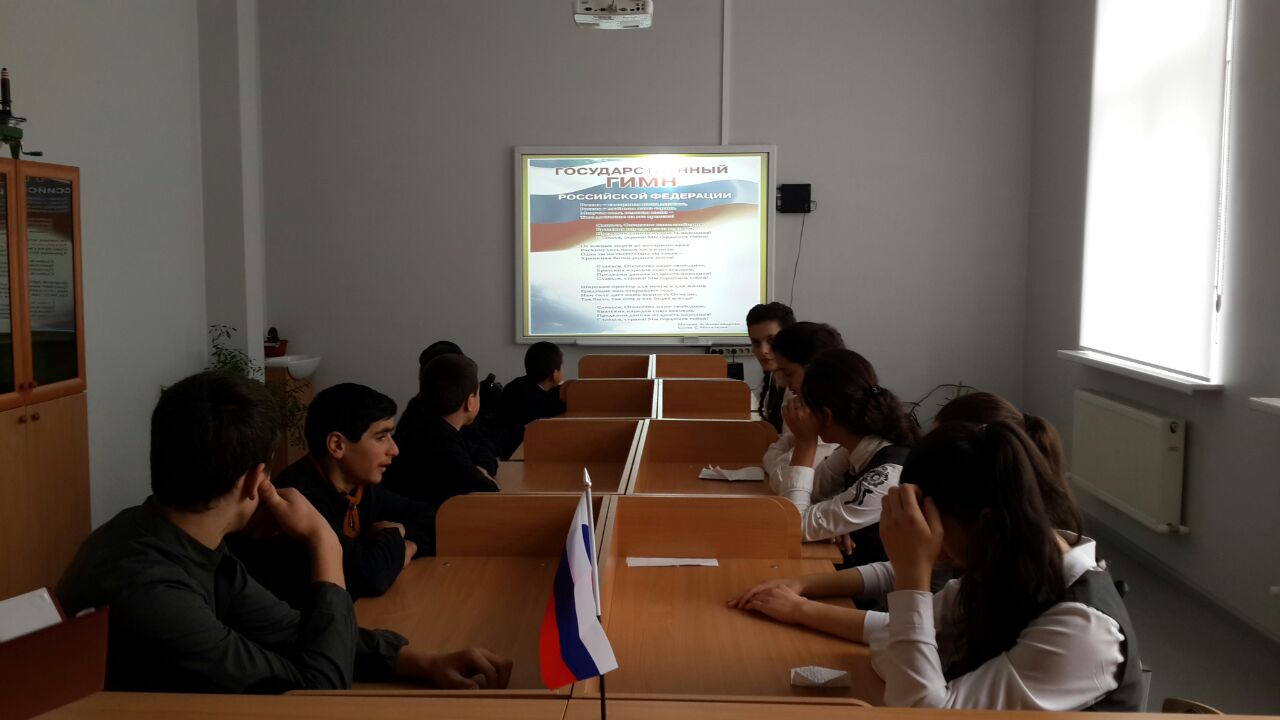 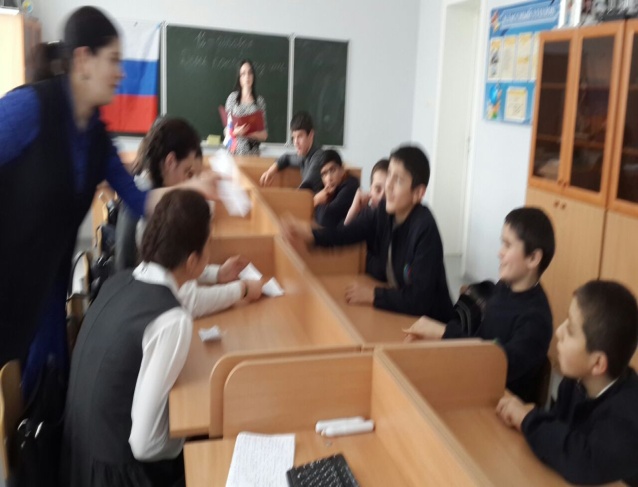 3. Классные руководители 2- 4-х классов  13 -15 провели конференции , беседы на тему  «Что такое коррупция».4. Старшая вожатая Ахмедова Э.М.  организовала  дискуссионную  площадку  в 10 – 11 классах «Коррупция – это брать или давать? Вот в чем вопрос». 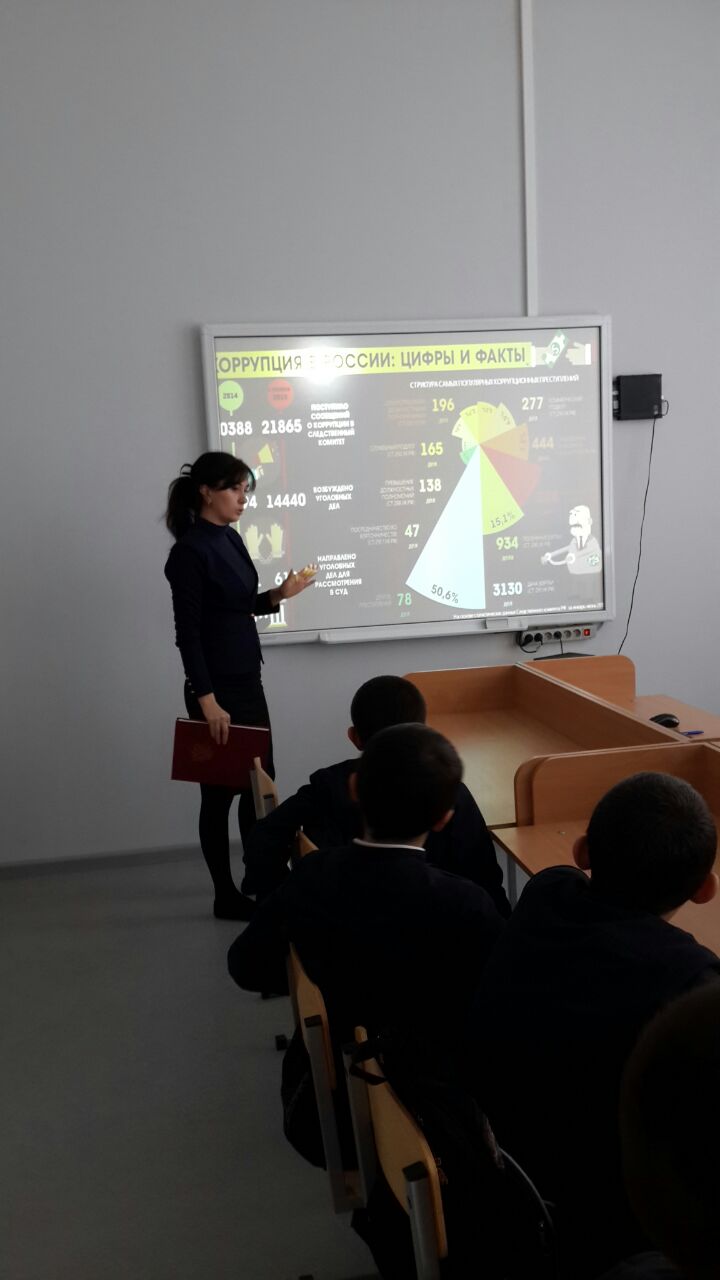 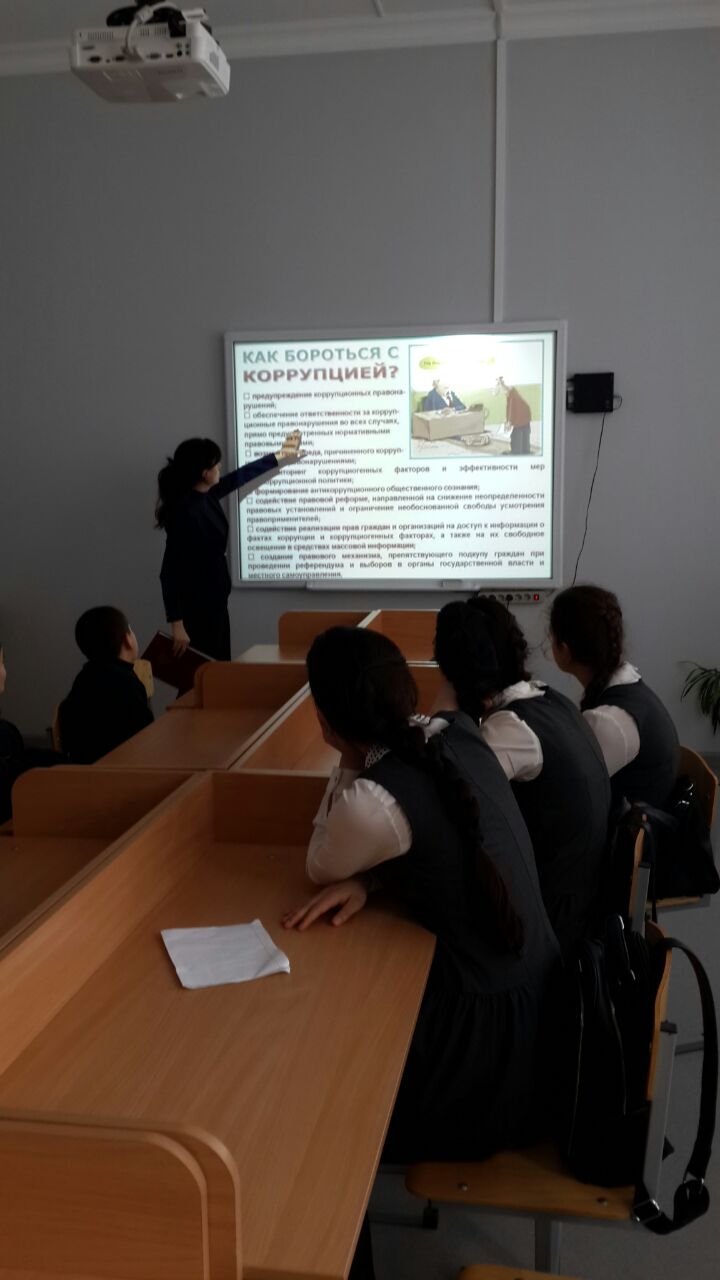 5. Библиотекарь Эмирханова Ф.Б.  провела библиотечный урок  «Про взятку» в 5-6 классах  6. На уроке  информатики  Мукаиловой М.З.  в 10 классе была создана проектная работа «Антикоррупционные действия в России».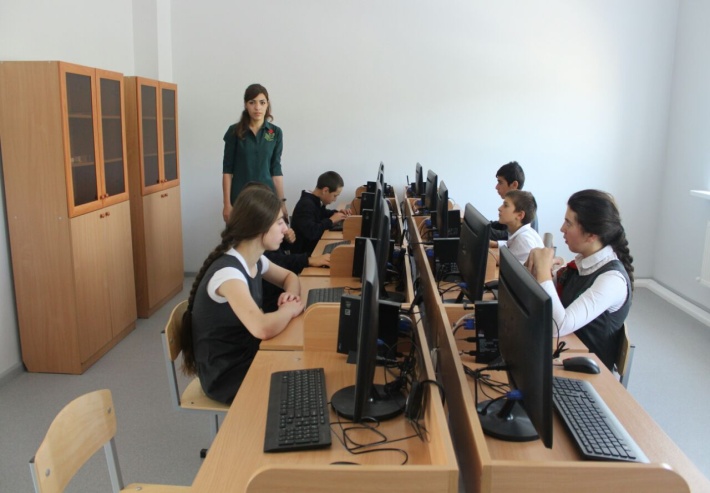 7.Так же были проведено открытое мероприятие «Отношение к деньгам как проверка нравственной стойкости человека» -  урок литературы в 7 классе. Классным руководителем  Эмирхановым  Э.А. 8.«Хорошо тому делать добро, кто его помнит» - интерактив в 9 классе. Классный руководитель Вахаб К.Н.9.На совещании при директоре обсуждена проблема коррупции среди работников учреждения;10. Так же учителем ИЗО Насруллаевой Л.П.  был проведен конкурс соц плакатов на тему : «МЫ ПРОТИВ КОРРУПЦИИ» ,лучшие работы были отправлены на участие в конкурсе «Новый взгляд »                     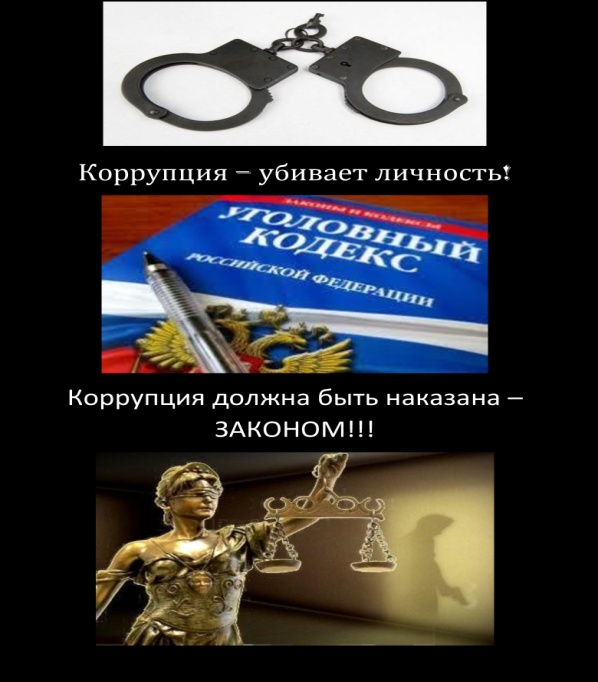 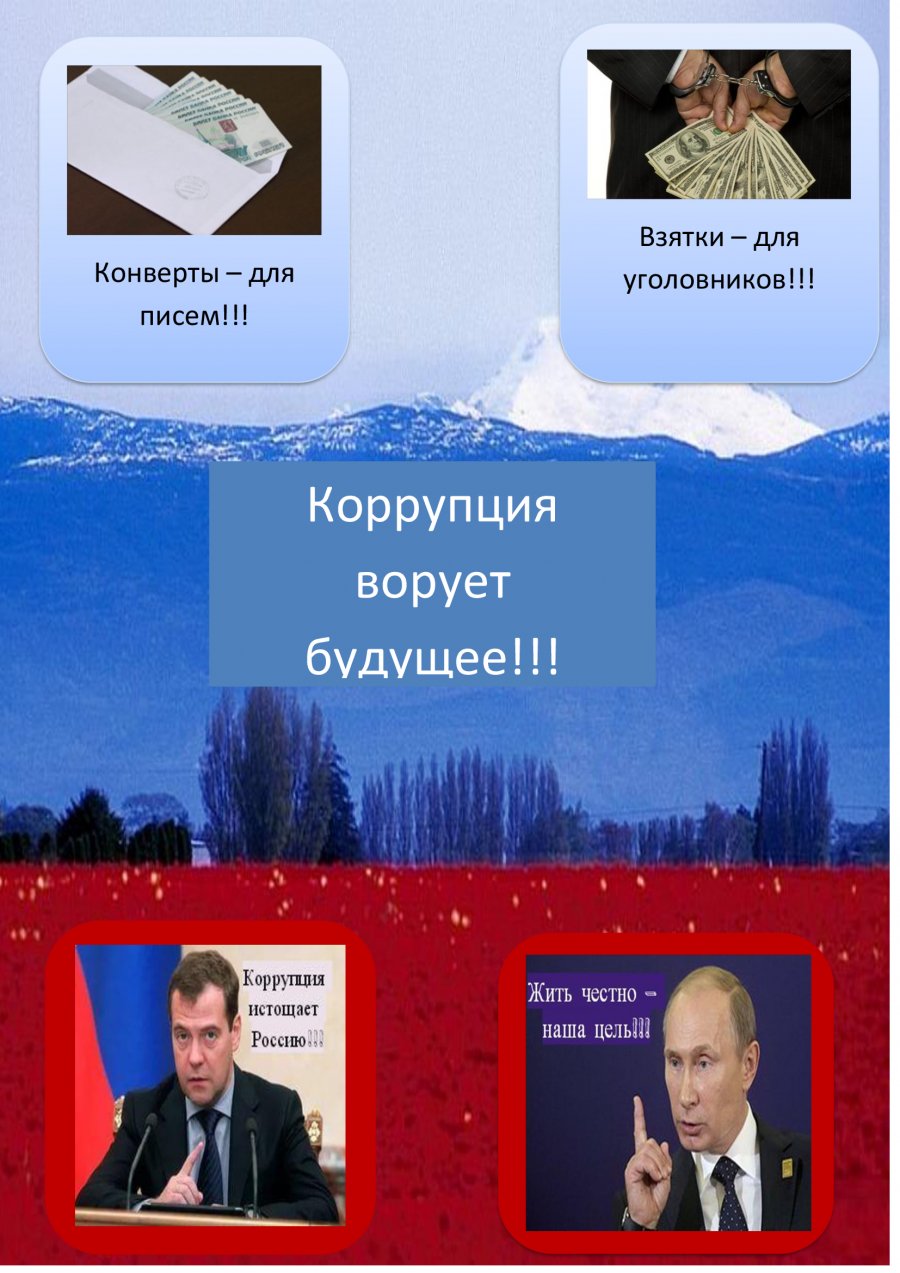 